Fakultet for samfunnsvitenskap og teknologiledelse 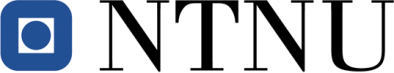 Psykologisk instituttEKSAMEN I PSY1004 SOSIALPSYKOLOGIFLERVALGSEKSAMEN – HØSTEN 2009DATO:			03.12.09Studiepoeng: 			7,5Sidetall bokmål:		19Tillatte hjelpemidler:	IngenAntall timer:				3Sensurfrist:			30.12.09BOKMÅLElse er stoppet på gata av en tigger. Hun vil mest sannsynlig gi penger hvistiggeren er en manntiggeren er en kvinnehun har akkurat tatt et bilde av seg selvhun kan være anonymI henhold til Myers’ lærebok, når vår sosiale gruppe er en ________ tenker vi ______ over det.minoritet; mindreminoritet; mermajoritet; mindremajoritet; merForskning av Abbey (1998) fant at ________ med større sannsynlighet attribuerer en _________ vennlighet til en mild seksuell interesse. kvinner; mannsmenn; kvinnesbåde menn og kvinner; mannsbåde menn og kvinner; kvinnesI 1964 konkluderte Leon Festinger med at bevisene så langtikke viste at holdninger styrer atferdviste at holdninger styrer atferdvar irrelevante for relasjonen holdninger-atferdviste at holdninger og atferd varierer sammenÅ endre atferd eller oppfatning for å samstemme med andre kalles forlydighetakseptkonformitetoverensstemmelseIfølge pensumboka er faktoren som avgjør hvorvidt overtalelse kalles ”utdannelse” eller ”propaganda”, om vi tror den som kommunisererom vi kjenner den som kommunisererom budskapet har en emosjonell toneom budskapet er ensidigIfølge definisjonen i pensumboka: Hvilket av disse alternativene er IKKE en gruppe?en doktor med pasienttre gutter som deler en taxi og diskuterer hvem som skal gå av førstfire studenter som arbeider på samme prosjektfem mennesker som tar samme bussEn forutinntatt negativ holdning til en gruppe og dens medlemmer kallesrasismediskrimineringholdningskonsistensen fordomKari er irritert på Eva, så når de møtes på en fest, skjeller hun ut Eva i andres påhør. Karis oppførsel er selvsikkermanipulerendeaggressivet eksempel på forskyvningEtter å ha hørt at en tidligere arbeidskollega er død av kreft, ringer du en god venn. Dette er et eksempel på hvordan påminnelse om dødengjør oss deprimertefremmer ensomhetstyrker ønsket om sosialt samholdskaper sosial spenningDu er en ivrig deltager på et samtalerom på Internett. En dag synes deltagerne å overse alle dine kommentarer. Forskning viser at du antakelig vilsende plumpe og nedsettende kommentarer til de andrebli mer uavhengig og mindre konform lange ut etter din yngre søster når du kommer hjemoppleve at du er nedfor og stressetIfølge pensumboka er _________ et typisk eksempel på ren altruismelignelsen om den fortapte sønnlignelsen om den gode samaritanKitty Genovese-sakenSylvia Likens-sakenSelvaktelse (self-esteem) er mer personlig og mindre relasjonell i hvilken type kulturer? individualistiskkollektivistiskselv-sentrertannen-sentrertDin sjef er alltid sur. Du antar at dette er fordi hun er en ulykkelig person. Hvilken type attribusjon er det du foretar for å forklare hennes atferd?motivasjonellholdningsmessigsituasjonellillusoriskEt sett av normer som definerer hvordan folk i en gitt sosial posisjon bør handle er det som sosialpsykologer kaller for enholdningatferdrollestereotypiÅ handle i overensstemmelse med en direkte ordre kalles forlydighetakseptkonformitetoverensstemmelseIfølge sosial-bytte teori bruker vi en _____________ strategi for å avgjøre om vi skal hjelpe andre.sosial sammenlikningskompensatoriskminimaxmarginal nytteI McMillen og Austins forskning (1971) var deltagere som hadde løyet, mer tilbøyelige tillyve på nyttdelta lenge i frivillig arbeiddelta kort i frivillig arbeidunngå forskerneForskning om nærhet og sosial tiltrekning viser generelt at fortrolighet fremmer foraktfortrolighet fører til sympati nærhet fører til både hengivenhet og motviljeavstand gjør at hjertet blir mer lengselsfulltDet faktum at folk foretrekker bokstaver som inngår i navnet deres, illustrerertilhørighetseffektennærhetseffekteneksponeringseffektentilpasningseffektenDødsstraff forhindrer ikke på noen effektiv måte drap. En grunn er at de fleste drap er et resultat avhormonpåvirkningfiendtlig aggresjoninstrumentell aggresjonen funksjonsfeil i hjernens amygdalaHvem av de følgende hevdet at det er en medfødt aggresjonsdrift?BanduraBerkowitzLorenzDollard_________er en negativ holdning; __________er negativ atferdStereotypi; rasismeRasisme; stereotypiDiskriminering; fordomFordom; diskriminering Hvilket av de følgende alternativene er IKKE et eksempel på kollektiv påvirkning?sosial fasiliteringsosial unnaluringdeindividueringkonformitetTriplett utførte et av sosialpsykologiens første laboratoriestudier ved å be barn sveive på en fiskestangsnelle. Resultatet viste at det var et __________ forhold mellom sveivehastigheten og tilstedeværelsen av andre barnpositivtnegativtnøytraltkurvelineærtKitayama og Markus (2000) fant at for amerikanske studenter så kommer lykke fra å føle/føle segnærhet, vennlighet og respekteffektiv, overlegen og stoltdel av en vellykket gruppeinkludert og ønsketUtdannelse og overtalelse endrer vanligvis hvilken form for holdninger?interneeksterneimplisitteeksplisitteÅ tilskrive atferd til en persons trekk er et eksempel på hvilken form for attribusjon?motivasjonellholdningsmessigsituasjonellepigenetiskHvilken teori forklarer best hvordan 40 % av røkere i USA anser røyking som i liten grad skadelig?selvoverlevelsekognitiv dissonansutilstrekkelig begrunnelseselvpersepsjonMilgrams studier utforsket ___________; Asch’s studier utforsket __________. lydighet; konformitetkonformitet; normdannelselydighet; normdannelsekonformitet; lydighetDen ________ vei (the _______ route) til overtalelse finner sted når interesserte personer fokuserer på argumentene.periferesentralelogiskebilledligeØkt opphisselse (arousal) bedrer prestasjonenkun ved lette oppgaverkun ved vanskelige oppgaverfor dominerende reaksjoner (responses)for alle reaksjoner (responses)I en studie som Latané og kollegaene hans gjennomførte (1979) ble deltagerne bedt om å rope og klappe så høyt de kunne. Deltagerne lagde mest støy når detrodde at de ropte alenetrodde at de ropte sammen med en annen persontrodde det var fem andre som ropte sammen med demfølte at de ikke ble vurdertEaglys (1994) ”kvinner-er-vidunderlige” effekt er et eksempel påen form for fordomsfull tenkningen fordelaktig stereotypifiendtlig mannssjåvinismediskrimineringTroen på at ens egen etniske og kulturelle gruppe er bedre enn andre grupper, kallesfordomsfull tenkningdiskrimineringetnosentrismearroganseInstinktteorier til forklaring av aggresjon får størst vansker med å gjøre rede forlydløs og sosial aggresjon hos dyrstore kulturelle variasjoner i aggresjonbiokjemisk innvirkning på aggresjonuprovoserte aggresjonsutbruddBlokkering av målrettet atferd kallesinstrumentell aggresjonfiendtlig aggresjonfrustrasjonforskyvningI et eksperiment som Zajonc og kollegaer gjennomførte, fikk deltagerne høre musikk de ikke hadde hørt før samtidig som de måtte konsentrere seg om en annen oppgave. Resultatene viste at de likte musikken kun når den var relatert til oppgavenkun når de ble gjort eksplisitt oppmerksom på musikkenselv når de ikke var klar over at de hadde lyttet til densåfremt musikken distraherte dem fra oppgaven de gjordePå grunnlag av egen forskning om den rene eksponeringseffekten hevdet Robert Zajonc at våre følelser som regel er mer _________ enn vår tenkningraffinertemomentanelangsommekomplekseVår iver etter å gjøre noe godt etter at vi har gjort noe dårlig illustrerer behovet for åredusere skyldfølelsebevare et positivt inntrykk i offentlighetenbåde redusere skyldfølelsen og bevare et godt inntrykkverken redusere skyldfølelsen eller bevare et godt inntrykkFå forskningsfunn har vært mer tydelige enn de som viser at _______ mennesker er hjelpsomme mennesker.lykkeligeuthviltevelutdannedeomgjengeligeI henhold til Schwartz (2000; 2004) innehar individualistiske, moderne kulturer ”et overskudd av frihet”, noe som er positivt korrelert medtilfredshet med eget livklinisk depresjonmestringstro (self-efficacy)arroganseDin umiddelbare gjenkjennelse av din venns ansikt eller hennes stemme på telefonen er et eksempel påkontrollert prosesseringillusorisk korrelasjonautomatisk prosesseringattribusjonell feiltagelseTeorien om kognitiv dissonans ble formulert avJames LairdWilliam JamesLeon FestingerDaryl BemEksperimenter viser at mennesker er mer konforme når de må ________ enn når de må _________.svare åpent; skrive ned sine svar privatforplikte seg skriftlig; tilkjennegi sine svar offentligtenke før de handler; reagere spontantforklare sine responser; forholde seg tauseDet er mer sannsynlig at vi er lettere å overtale ved den _______ vei (_____ route to persuation) når vi er distraherte eller opptatte. periferesentralelogiskebilledligeSosialpsykologer har påvist at __________ viser mindre sosial unnaluring enn ________kvinner; mennmenn; kvinnerbarn; eldreeldre; barnZimbardo rapporterte at kvinner som var kledd ut som Ku Klux Klan medlemmer med hette og kappe hadde en tilbøyelighet til __________enn kvinner uten slik påkledning og som bar navnelapperå gi lengre elektriske sjokk til et offerå praktisere sosial unnaluring å ta mer risikable beslutningerå ta mer kontakt og gi mer personlig informasjon om seg selvVed å studere fotografier av folk i aviser og blader fant Archer og hans kollegaer (1993) at i forhold til et gjennomsnittsfoto av en kvinne så var det gjennomsnittelige fotografiet av en mann mer fokusert påansiktetkroppenkontekstenat mannen skulle fotograferes mens han sto oppreistSchwarz og Kurz (1989) sin forskning i Tyskland har påvist at folk som viser tydelig ansiktet sitt på et fotografi ermer fysisk attraktivemindre mektigeyngremer intelligente og ambisiøseFrustrasjons-aggresjons hypotesen er utformet for å kunne forklarefiendtlig aggresjoninstrumentell aggresjonbåde fiendtlig og instrumentell aggresjonverken fiendtlig eller instrumentell aggresjonI en klassisk undersøkelse fant Newcomb (1961) at blant studenter som bodde sammen i et kollektiv i mange uker så var de som med størst sannsynlighet hadde funnet nære venner, de somliknet mest på hverandre når det gjaldt fysisk tiltrekninghadde flest overensstemmende holdninger når de flyttet inn i kollektivethadde motsatte, men komplementære personlighetstrekkkom fra samme fylke eller landsdelSosiologen Gouldner (1960) hevdet at gjensidighetsnormen er grunnlaget for empati følelsener sterkere blant kvinner enn blant menner like universell som incest tabuetikke gjelder i samme grad i nære parforhold som f.eks. ekteskapFolk flest oppfatter seg selv sommindre intelligent enn andremindre attraktiv enn andremye mindre fordomsfulle enn andreå ha mye bedre kjennskap til andre enn seg selvIfølge læreboka tenderer observatører til å attribuere en persons atferd til __________ i større grad etter hvert som tiden går.situasjonenhans eller hennes personlige egenskaperbåde til situasjonen og til hans eller hennes personlige egenskaperverken til situasjonen heller til hans eller hennes personlige egenskaperForskning peker i retning av at hvis du ønsker å elske noen mer, så bør dula dem gjøre deg tjenesterignorere deres negative trekkhandle som om du gjør detfokusere på deres positive trekkKonformitet er sterkere når mennesker føler seg inkompetente. Dette mønsteret gjenspeileroverensstemmelseakseptnormativ innflytelseinformasjonsinnflytelseIfølge pensumboka så forutsier personlighet atferd når den sosiale innflytelsen eråpenbartildekketsterksvakHvilken av de følgende er IKKE et av hovedelementene som sosialpsykologer har studert med tanke på overtalelse?den som kommunisererkontekstenbudskapethvordan budskapet kommuniseresForholdet mellom selv-bevissthet (self-consciousness) og deindividuering (deindividuation) erpositivtnegativtnøytraltkurvelineærtFolk som blir gjort oppmerksom på seg selv ved f. eks. å utføre noe foran et speil eller et TV-kamera har en tendens tilå få økt selvsikkerhethandle mer i overensstemmelse med deres holdningerta mer informasjon i betraktning ved vanskelige avgjørelservære mer ettergivende overfor påvirkning som går på tvers av sosiale normerVi er mer tilbøyelige til inn-gruppe favorisering når vår egen gruppe er _______ og __________ i forhold til ut-gruppatallrik; med høy statustallrik, med lav statusliten, med høy statusliten, med lav statusKjell arbeidet ikke særlig hardt med den siste semesteroppgaven så han ble lettet da han fikk en C. Men da han hørte at medstudentene hadde fått A eller B ble han både nedfor og sint for sin C. Kjells erfaring kan best forklares medTilpasningsnivå-fenomenetdet relative deprivasjonsprinsippetforskyvningParkinsons annen lovIfølge Albert Bandura så er en viktig bidragsfaktor til aggressiv atferdkroppens hormonsammensetninghvor mye sinne og frustrasjon som har bygget seg opp arvelig utrustning, genetisk arvobservasjon av andres atferdI en undersøkelse av hvorvidt etteraping (mimicry) øker samholdet, fant van Baaren og hans kollegaer (2003) at kelnere fikk mer tips hvis desa seg enig med gjestenvar omtrent like fysisk attraktive som gjestenhadde felles interesser med gjestengjentok bestillingen overfor gjestenHvis ofre synes å ha skapt sine egne problemer ved latskap eller mangel på fremsyn, er folk mindre villige til å hjelpe. Hjelpereaksjoner er derfor nært knyttet tilrettferdiggjøringsnormenattribusjonselv-konsepteneempatiSosialt bytte er en ____________ teori, mens sosiale normer er en ________teorisosiologisk; psykologiskpsykologisk; sosiologiskbiologisk; psykologisksosiologisk; biologiskMennesker fra vestlige kulturer er mer tilbøyelige til å anta at andres atferd speiler indre trekkskyldes situasjonenikke speiler indre trekkikke forårsaker hendelser”Emosjonell smitte” forklarer hvorfor det er deprimerende å være sammen med _______ mennesker.intelligentedeprimertelykkeligeselvsikreForskere har utforsket flere områder i søken etter faktorer som påvirker konformitet. Hvilken av de følgende er et av disse områdene? religionpersonlighetseksuell legningraseNår mennesker henviser til troverdige eksperter, så kaller Cialdini (2000) dette for ________-prinsippet for overtalelse.likeautoritetssosialt bevisresiprositetsForskning på gruppe polarisering startet med den feilaktige konklusjonen at gruppe diskusjoner alltid førte tilStørre risikotaking (risky shift)Gruppetenkning (groupthink)Pluralistisk ignorans (pluralistic ignorance)Gruppemoderasjon (group moderation)”En-rettferdig-verden” fenomenet får oss til å tro at en arbeidsløs person eroffer for diskrimineringlaten som trenger vår sympatien som har behov for gjenopptreningIfølge sosial læringsteori så avhenger vår tilbøyelighet til å handle aggressivt av en ubehagelig situasjonde forventede konsekvenseneforeldrenes rollekroppslige symptomerI et eksperiment Griffit (1970) utførte, oppga studenter som svarte på et spørreskjema samtidig som de ble __________ at de følte seg trettere, samt mer aggressive og fiendtlige overfor en fremmed enn deltagerne i en kontrollgruppe gjorde.distrahert med høye lyder,utsatt for ubehagelig varme,observert på nært hold,tilbudt lakris og peanøtter,Lillian, en pratsom og utadvendt ung kvinne er veldig tiltrukket av Bernhard, en stille, innadvendt middelaldrende mann. Lillians følelser for Bernhard kan forklares avbytteteoritilpasningsfenomenetlikhetsprinsippetkomplementærhypotesenHvem av følgende psykologer mener at ekte empati-forårsaket altruisme er del av den menneskelige naturDarleySchallerCialdiniBatesonLatané og Darley forsøkte å forklare folks manglende intervensjon i saker som Kitty Genovese’s vedsituasjonsinnflytelsepersonlighetstrekkhumørfaktoreregoistiske gener”Eksplisitt” tenkning som er tilsiktet, refleksiv og bevisst kalles for kontrollert prosesseringautomatisk prosesseringekstern prosesseringintern prosesseringI en berømt studie fant Rosenthal og Jacobson (1968) at tilfeldig utvalgte grunnskoleelever opplevde en stigning i IQ-score som følge avøkt involvering og støtte fra foreldreneøkte forventninger hos lærernemer intensiv akademisk læringpedagogiske strategier som økte deres selvanseelseHvis vi ønsker å endre oss i en viktig hensende, så er den beste framgangsmåteå vente på riktig innsikt og inspirasjonå planlegge ting nøye før en foretar en handlingå utruste en selv med insentiver og motiver i forkantå komme i gang med å handle selv om det føles ubehageligRivalisering mellom grupper er ofte mest intens når gruppeneligner mye på hverandredeler et felles måler sterkt forskjelligeer forskjellige etniske grupperStudier har vist at når mennesker er klare over motstridende argumenter, så vil en _________ framstilling være mer overbevisende og varig. ensidigtosidigavvikendeklar og utvetydigFolk med ________ selvanseelse har vist seg å være de letteste å påvirke.lavmoderathøyustabilHvilken av de følgende er IKKE en egenskap som spiller en rolle ved overtalelse?alderettertenksomhetkjønnselvanseelseHvilke underliggende prosesser hjelper oss til å forstå forekomsten av gruppe polariseringinformasjons innflytelse og normativ innflytelseminoritets innflytelse og sosial fasiliteringpsykologisk påvirkning og deindividueringsosial sammenlikning og selv-sensur________i diskusjoner forårsaker mer holdningsendring enn _______ gjøruenighet; enighetenighet; uenighetaktiv deltagelse; passiv tilstedeværelsepassiv tilstedeværelse; aktiv deltagelseCourt (1985) påviste at ettersom pornografisk materiale ble mer tilgjengelig, så har voldtektshyppigheten generelt gått nedgått oppforblitt uendretøkt på kort sikt, men gått ned over tid.”Å se vold på TV gir folk en harmløs mulighet til å slippe ut aggresjon”. Denne påstanden stemmer mest overens med __________ hypotesensensibiliseringskatarsisfrustrasjons-aggresjonssosial læringsElliot Aronson hevdet: ”Etterhvert som et parforhold modnes mot mer intimitet, så blir det stadig viktigere atdet ikke er for mange konflikter”.man hele tida forteller hva glad man er i hverandre”.man bevarer sin selvstendighet”.man fortsetter å være autentisk”.I forskning utført av Lewicki (1985) skulle studenter velge en av to personer på et bilde de syntes så mest vennlig ut. Lewicki fant at valget nesten alltid var påvirket av om personene på bildet var menn eller kvinnerliknet på noen av vennene deresvar i farge eller i svart-hvittminnet dem om en vennlig eller uvennlig forsøkslederI Rubins forskning atskilte de parene som elsket hverandre seg mye fra dem som elsket hverandre mindre ved at de førstnevntesnakket mer med hverandrestirret mer inn i øynene på hverandresmilte mindre til hverandreviste mer sjalusiTo-faktor teorien om følelser antar at lidenskapelig kjærlighet kan forsterkes vedren eksponering (mere exposure)tilpasningsfenomenet (the matching phenomenon)trygg tilknytning (secure attachment)fysisk opphisselse (physical arousal)Miller og hans kollegaer (2001) fant at vi er mer empatiske og hjelpsomme overfor dem som er ________ossgeografisk nær osslike ossforskjellige fra ossbåde A og BSolomon og Solomon (1978) fant at tilskuere som _______ , var mer villige til å tilby hjelp til en syk person. forble anonymeidentifiserte seg selv med navn eller alder til en annen personfysisk liknet den syke personenvar av samme kjønn som den syke personenMerk! Resultatene blir lagt ut på Stud.web.INSTRUKSJON – AVKRYSSINGSSPØRSMÅL - LES DETTE FØR DU STARTER	BOKMÅLSkriv fagkode og eksamensdato på svararket i feltene som er beregnet for dette. Skriv tydelig.Skriv ditt kandidatnummer på svararket i feltene som er beregnet for dette. Skriv store, tydelige tall. For å sikre korrekt registrering skal kandidatnummeret skrives to ganger.Svar på spørsmålene ved å krysse av på svararket. Svararket har plass til 120 spørsmål, men oppgavesettet ditt kan inneholde færre. Sett kryss på svararket bare ved de spørsmålsnumrene som finnes i oppgavesettet. Bare ett svar er riktig på hvert spørsmål.Alle spørsmål og svarfelt er nummerert, men rekkefølgen på svararket er ulik rekkefølgen i oppgaveheftet. Vær nøye med å krysse av ved rett spørsmålsnummer. Andre kandidater har annen spørsmålsrekkefølge på svararket.Svararket skal registreres av en maskin. Disse reglene må følges:Bruk svart eller blå kulepenn, og skriv så tydelig du kan. Gi bare ett svar på hvert spørsmål. Kryss av slik:   Det er ikke tillatt å skrive utenfor feltene. Krysser du feil, fyller du hele feltet med farge, slik:   Sett så kryss i rett felt.Korrigering på andre måter, f.eks. viskelær, korrekturlakk el.l., er ikke tillatt. Det hvite svararket skal leveres inn. Vennligst ta vare på den fargede gjenparten. De registrerte svarene vil bli gjort tilgjengelig på instituttets vevsider slik at du kan kontrollere registreringen.Oppgaveheftet og eventuelle kladdeark skal innleveres. Det er ikke tillatt å ta andre dokumenter enn gjenparten av svararket med fra eksamenslokalet. 